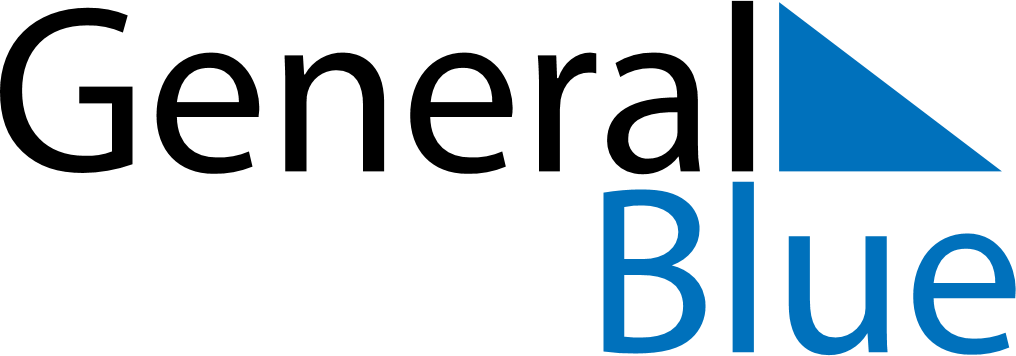 August 2020August 2020August 2020August 2020IcelandIcelandIcelandMondayTuesdayWednesdayThursdayFridaySaturdaySaturdaySunday11234567889Commerce Day10111213141515161718192021222223242526272829293031